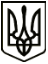 МЕНСЬКА МІСЬКА РАДА(п’ятнадцята сесія восьмого скликання)РІШЕННЯ22 грудня 2021 року	м.Мена				№ 916Про функціонування закладів освіти Менської міської територіальної громади в умовах фінансової автономії в перехідний періодЗ метою забезпечення безперервності газопостачання, постачання електричної енергії, розподілу газу та розподілу електричної енергії закладам освіти Менської міської територіальної громади, беручи до уваги рішення міської ради від 26 жовтня 2021 року № 597 «Про переведення закладів загальної середньої, дошкільної, позашкільної освіти, Степанівського міжшкільного навчально-виробничого комбінату та Комунальної установи «Менський інклюзивно-ресурсний центр» Менської міської ради Чернігівської області на умови самостійного ведення господарської діяльності та бухгалтерського обліку», враховуючи особливості процедур укладення договорів та потребу у оформленні технічної документації на об’єкти нерухомого майна закладів освіти, відповідно до статті 26 Закону України «Про місцеве самоврядування в Україні», Менська міська рада ВИРІШИЛА:1.Встановити перехідний період для переведення закладів освіти та освітніх установ Менської міської територіальної громади  на умови самостійного ведення господарської діяльності з 01.01.2022, але не більше, ніж  до  моменту упорядкування відносин з постачання природного газу, постачання електричної енергії, розподілу газу та розподілу електричної енергії між закладами освіти та відповідними постачальниками.2.Надати право відділу освіти Менської міської ради  на перехідний період продовжити договірні відносини щодо постачання природного газу, постачання електричної енергії, розподілу газу та розподілу електричної енергії до закладів освіти Менської міської ради, які укладені з постачальниками.3.Відділу освіти Менської міської ради взяти на жорсткий контроль питання підготовки відповідних документів та укладення в установленому порядку договорів на постачання природного газу, постачання електричної енергії, розподілу газу та розподілу електричної енергії. 4.Контроль за виконанням рішення покласти на постійну комісію міської ради з питань охорони здоров’я, соціального захисту населення, освіти, культури, молоді, фізкультури і спорту та заступника міського голови з питань діяльності виконавчих органів ради В.В.Прищепу.Міський голова							Геннадій ПРИМАКОВ